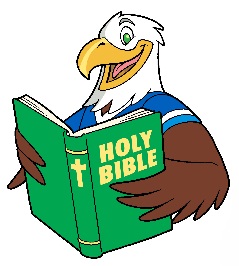 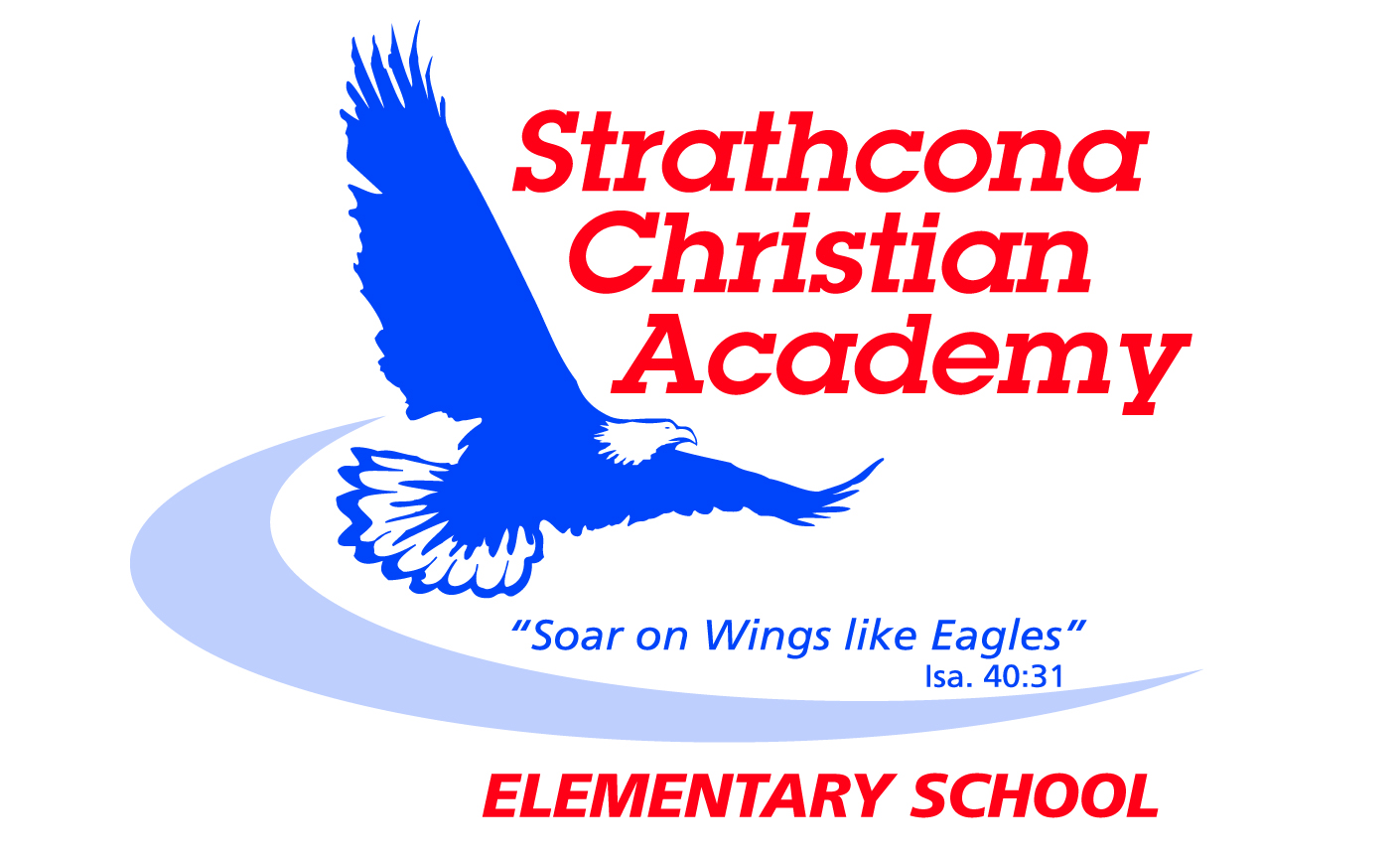 Grade 2 Bible MemoryUpdated September 2014MonthWeekVerseSEPTEMBERWeek 1John 3:16*For God so loved the world that he gave his one and only Son, that whoever believes in him shall not perish but have eternal life.SEPTEMBERWeek 2Matthew 22:37*Jesus replied: “‘Love the Lord your God with all your heart and with all your soul and with all your mind.’SEPTEMBERWeek 3Matthew 22:38*This is the first and greatest commandment.OCTOBERWeek 1Matthew 22:39*And the second is like it: ‘Love your neighbor as yourself.’OCTOBERWeek 2Matthew 22:40*All the Law and the Prophets hang on these two commandments.OCTOBERWeek 3Matthew 22:37-40*37 Jesus replied: “‘Love the Lord your God with all your heart and with all your soul and with all your mind.’ 38 This is the first and greatest commandment. 39 And the second is like it: ‘Love your neighbor as yourself.’ 40 All the Law and the Prophets hang on these two commandments.”
NOVEMBERWeek 1Matthew 28:19*Therefore go and make disciples of all nations, baptizing them in the name of the Father and of the Son and of the Holy Spirit.NOVEMBERWeek 2Matthew 7:12*So in everything, do to others what you would have them do to you, for this sums up the Law and the Prophets.NOVEMBERWeek 3Galatians 5:22-23a*But the fruit of the Spirit is love, joy, peace, patience, kindness, goodness, faithfulness, gentleness and self-control.DECEMBERWeek 1Galatians 5:23b*Against such things there is no law.DECEMBERWeek 2Galatians 5:22-23*22 But the fruit of the Spirit is love, joy, peace, patience, kindness, goodness, faithfulness, 23 gentleness and self-control. Against such things there is no law.DECEMBERWeek 3Psalms 23:1The Lord is my shepherd, I lack nothing.JANUARYWeek 1Psalms 23:2He makes me lie down in green pastures, he leads me beside quiet waters,JANUARYWeek 2Psalms 23:3he refreshes my soul.  He guides me along the right paths
for his name’s sake.JANUARYWeek 3Psalms 23:4Even though I walk through the darkest valley, I will fear no evil, for you are with me; your rod and your staff,
they comfort me.FEBRUARYWeek 1Psalms 23:5You prepare a table before me in the presence of my enemies.  You anoint my head with oil; my cup overflows.FEBRUARYWeek 2Psalms 23:6Surely your goodness and love will follow me all the days of my life, and I will dwell in the house of the Lord forever.FEBRUARYWeek 3Psalms 23:1-61 The Lord is my shepherd, I lack nothing.  2 He makes me lie down in green pastures, he leads me beside quiet waters, 3 he refreshes my soul.  He guides me along the right paths for his name’s sake. 4 Even though I walk through the darkest valley, I will fear no evil, for you are with me; your rod and your staff,
they comfort me.  5 You prepare a table before me
in the presence of my enemies. You anoint my head with oil; my cup overflows.  6 Surely your goodness and love will follow me all the days of my life, and I will dwell in the house of the Lord forever.MARCHWeek 1John 3:16*For God so loved the world that he gave his one and only Son, that whoever believes in him shall not perish but have eternal life.MARCHWeek 2Matthew 22:37*Jesus replied: “‘Love the Lord your God with all your heart and with all your soul and with all your mind.’MARCHWeek 3Matthew 22:38*This is the first and greatest commandment.APRILWeek 1Matthew 22:39*And the second is like it: ‘Love your neighbor as yourself.’APRILWeek 2Matthew 22:40*All the Law and the Prophets hang on these two commandments.APRILWeek 3Matthew 22:37-40*37 Jesus replied: “‘Love the Lord your God with all your heart and with all your soul and with all your mind.’ 38 This is the first and greatest commandment. 39 And the second is like it: ‘Love your neighbor as yourself.’ 40 All the Law and the Prophets hang on these two commandments.”MAYWeek 1Matthew 28:19*Therefore go and make disciples of all nations, baptizing them in the name of the Father and of the Son and of the Holy Spirit.MAYWeek 2Matthew 7:12*So in everything, do to others what you would have them do to you, for this sums up the Law and the Prophets.MAYWeek 3Galatians 5:22-23*22 But the fruit of the Spirit is love, joy, peace, patience, kindness, goodness, faithfulness, 23 gentleness and self-control. Against such things there is no law.JUNEJUNEWeek 1Psalms 23:1-31 The Lord is my shepherd, I lack nothing.
2 He makes me lie down in green pastures, he leads me beside quiet waters, 3 he refreshes my soul. He guides me along the right paths for his name’s sake.JUNEJUNEWeek 2Psalms 23:4-64 Even though I walk through the darkest valley, I will fear no evil, for you are with me; your rod and your staff,
they comfort me. 5 You prepare a table before me in the presence of my enemies.  You anoint my head with oil; my cup overflows.
6 Surely your goodness and love will follow me all the days of my life, and I will dwell in the house of the Lord
forever.JUNEJUNEWeek 3Psalms 23:1-61 The Lord is my shepherd, I lack nothing.  2 He makes me lie down in green pastures, he leads me beside quiet waters, 3 he refreshes my soul.  He guides me along the right paths for his name’s sake. 4 Even though I walk through the darkest valley, I will fear no evil, for you are with me; your rod and your staff,
they comfort me.  5 You prepare a table before me
in the presence of my enemies. You anoint my head with oil; my cup overflows.  6 Surely your goodness and love will follow me all the days of my life, and I will dwell in the house of the Lord forever.